附件1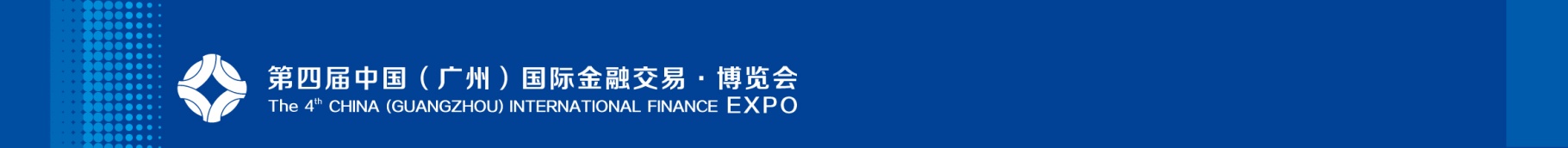 附件1特装布展施工单位资质认证申请表特装布展施工单位资质认证申请表特装布展施工单位资质认证申请表特装布展施工单位资质认证申请表特装布展施工单位资质认证申请表特装布展施工单位资质认证申请表特装布展施工单位资质认证申请表特装布展施工单位资质认证申请表附件1请填写完整并回执，截止日期：2015年4月15日请填写完整并回执，截止日期：2015年4月15日请填写完整并回执，截止日期：2015年4月15日请填写完整并回执，截止日期：2015年4月15日请填写完整并回执，截止日期：2015年4月15日请填写完整并回执，截止日期：2015年4月15日请填写完整并回执，截止日期：2015年4月15日请填写完整并回执，截止日期：2015年4月15日附件1附件1单位名称联 系 人手    机手    机电    话传    真传    真公司地址工厂地址申请单位资质简介（后附具体证明材料）申请单位资质简介（后附具体证明材料）申请单位资质简介（后附具体证明材料）申请单位资质简介（后附具体证明材料）申请单位资质简介（后附具体证明材料）申请单位资质简介（后附具体证明材料）申请单位资质简介（后附具体证明材料）申请单位资质简介（后附具体证明材料）申请单位资质简介（后附具体证明材料）是否具有法人资格公司成立日期注册资金（万元）注册资金（万元）专业技术队伍建筑工程师/室内装修设计师（人）建筑工程师/室内装修设计师（人）建筑工程师/室内装修设计师（人）建筑工程师/室内装修设计师（人）专业技术队伍土建工程师/水电安装 工程师（人）土建工程师/水电安装 工程师（人）土建工程师/水电安装 工程师（人）土建工程师/水电安装 工程师（人）专业技术队伍其他技术人员（人）其他技术人员（人）其他技术人员（人）其他技术人员（人）制作工场面积（平方米）大中型特装布展经验(成功案例)本单位意见并加盖公章初审意见组委会复审意见